Mots pour l’échelle de valeurs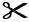 Mots pour l’échelle de valeursImpossibleCertainPlus probableMoins probableÉgalement probable